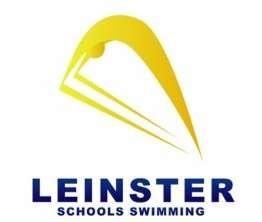 Leinster Senior Schools Championships 2022/2023 Meet Information Session times subject to change dependant on entries and will be notified to all participants Swimmers entry times will be verified on the National Database or with their school if necessaryDate  Sunday FEB 5th 2023Start time  Warm up 8am, competition 9am  (Warm up and session times subject to change dependant on entry numbers) Venue  National Aquatic Centre, Blanchardstown, Dublin 15  Events  INDIVIDUAL EVENTS Swimmers may enter a maximum of TWO of the following events:   100m Backstroke, 100m Breaststroke, 100m Butterfly,100m Freestyle 200m IM  In addition to the 2 events above swimmers who meet the qualifying time may also enter the 400m Freestyle .( Heats may be limited in the event the meet being oversubscribed)Relays - Junior, Inter and Senior 4x50m FTR and 4x50m MTR  A max of two swimmers may swim up for a Relay. At least two swimmers must swim in the correct age for the relay to be accepted. A max of 2 relay events per swimmer are permitted. There is no limit to the number of teams a school can enter for relays.Age Groups  For Schools Swimming the swimmers age is their age on 31st August 2023 and ages are automatically calculated by the software used to run the competition.  Junior: age 13-14; born between 01/09/2008 and 31/08/2010  Inter: age 15-16; born between 01/09/2006 and 31/08/2008Senior: age 17-19; born between 01/09/2003 and 31/08/2006 Closing Date   12th January 2023  Entry Fee  €9 per individual event, €20 per relay event  Entries  Swimmers who are current Swim Ireland Club members should enter through their club gala secretary. Gala secretaries are asked to send the club Hytec file along with a spreadsheet which details the swimmer’s school. Payment will be collected from clubs for these swimmers for their individuals event entries
School swimmers who are not current Swim Ireland club members should enter using the Jotform link. Enter the necessary details and payment via stripe link. ( a stripe charge will apply to these payments ) Link to Entry Form: https://form.jotform.com/213501846930352 RELAY ENTRIES  - should be entered by the school or 1 representative from the relay team on the jotform link. All enqueries regarding entry should be emailed to Caroline - entries@swimireland.ieAwards  Medals will be awarded for 1st, 2nd and 3rd in each age group on a Heat Declared Winner basis (HDW) in all events (age groups are Junior / Inter / Senior) Perpetual trophies will be awarded to the School in each category scoring the highest points.  Categories are Junior, Intermediate and Senior for both Boys and Girls.   Points are awarded to top 10 placings in each event for calculating scores.   Timing  Electronic timing and Hytek Meet manager software will be used  Withdrawals  Any withdrawals should be made by Friday 6pm 3rd Feb by email to entries@swimireland.ieFacilities  Parking and catering will be available at the venue  Enquiries  All enquires by email only to entries@swimireland.ie Volunteers  Volunteers are required to work as timing officials and competition stewards to ensure the smooth running of the event. Please email your availability to entries@swimireland.ie with Schools Volunteer as the subject line please  Seeding  Events will run with each of the age groups individually , a- junior, b- inter, c- senior , and within each age seeded by entry time. Qualifications  All swimmers competing at this event must have met the minimum qualification standard.   This should be from an official Swim Ireland event or validated by a PE teacher / Swim coach where swimmers have not competed at an official event.  Entry times will be checked on the National database / validated with Swim Coach.Leinster  Schools  Interprovincial Squad  Selection  From the results at Leinster Senior Schools championships, athletes are selected to represent the Leinster Region at the Irish Schools Interprovincial championships.  
To be selected for this event, swimmers must have entered & competed in individual events at the 2023 Leinster Schools Senior Championships. There will be no exceptions.  Data Protection  Leinster Region, Swim Ireland uses a computer database to manage entries and results of swimming meets, and also to manage competition records of swimmers. By submitting and accepting entries to the meet consent is hereby given, as required by the Data Protection Act, to the holding of personal information on Leinster Region computer databases. Personal data held for each swimmer will be name, date of birth, club/school, Swim Ireland registration number, entry times, achieved times and DQ codes. Certain elements of this data (name, club, age, times, achieved times) may be made public prior to, during or after the meet (e.g. programmes, results, Meet Mobile, etc).  Covid  Protocols The Leinster schools meet will be held in full compliance with any of the government guidelines pertaining to the COVID pandemic that are in operation on Feburary 5th, in addition to the protocols and regulations agreed between Leinster Swimming and the management of the NAC.  Order of Events and Qualification Times  Order of Events and Qualification Times  Order of Events and Qualification Times  SESSION 1 Warm up 8:00am, Session start 9.30am SESSION 1 Warm up 8:00am, Session start 9.30am SESSION 1 Warm up 8:00am, Session start 9.30am Event No   Event   QT  Junior Age  13/14 QT Intermediate  QT Senior  1  Girls 100m Backstroke   1:24  1:23  1:22  2   Boys 100m Backstroke   1:21  1:19  1:18  3  Girls 100m Breaststroke   1:34  1:33  1:32  4   Boys 100m Breaststroke   1:32  1:25  1:24  11  Girls 400m Freestyle  5:33 5:33  5:33  12  Boys 400m Freestyle  5:13  5:13  5:13  SESSION 2 Warm up 1pm, Session start 2pm SESSION 2 Warm up 1pm, Session start 2pm SESSION 2 Warm up 1pm, Session start 2pm Event No   Event   QT  Junior  QT Intermediate  QT Senior  5   Girls 100m Butterfly   1:28  1:26  1:24  6   Boys 100m Butterfly   1:28  1:18  1:16  7   Girls 100m Freestyle   1:13  1:12  1:12  8   Boys 100m Freestyle   1:10  1:05  1:04  9  Girls 200m IM  3:04  2:58  2:56  10  Boys 200m IM  2:58  2:48  2:46  13  Girls 4x50m MTR  N/A  N/A  N/A  14  Boys 4x50m MTR  N/A  N/A  N/A  15  Girls 4x50m FTR  N/A  N/A  N/A  16  Boys 4x50m FTR  N/A  N/A  N/A  